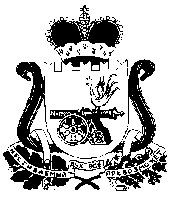 АДМИНИСТРАЦИЯСТОДОЛИЩЕНСКОГО СЕЛЬСКОГО ПОСЕЛЕНИЯПОЧИНКОВСКОГО РАЙОНА СМОЛЕНСКОЙ ОБЛАСТИП О С Т А Н О В Л Е Н И Е В соответствии с Требованиями к порядку разработки и утверждения схем теплоснабжения, утвержденными постановлением Правительства РФ от 22.02.2012 № 154, федеральными законами от 27.07.2010 № 190-ФЗ «О теплоснабжении», от 06.10.2003 № 131-ФЗ «Об общих принципах организации местного самоуправления в Российской Федерации», руководствуясь Уставом муниципального образования Стодолищенского сельского поселения Починковского района Смоленской областиАдминистрация Стодолищенского сельского поселения Починковского района Смоленской области п о с т а н о в л я е т:1. Утвердить актуализированную схему теплоснабжения Стодолищенского сельского поселения Починковского района Смоленской области на 2018 год.2. Обнародовать настоящее постановление на территории Стодолищенского сельского поселения Починковского района Смоленской области и разместить в информационно-телекоммуникационной сети «Интернет» на официальном сайте Администрации Стодолищенского сельского поселения Починковского района Смоленской области по адресу: http:// stodolische.adm@yandex.ru/.3. Контроль за исполнением настоящего постановления оставляю за собой.И.п. главы муниципального образованияСтодолищенского сельского поселенияПочинковского района Смоленской области                           О.Н.Сидоренковаот «07 »апреля2017 года№09Об утверждении актуализированной схемы теплоснабжения Стодолищенского сельского поселения Починковского района Смоленской области на 2018 год